万盛城管发〔2022〕43号重庆市万盛经开区城市管理局关于征集国有资金投资限额以下道路照明园林绿化项目备选承包商的通告为进一步加强国有资金投资限额以下道路照明、园林绿化工程建设项目发包管理，提高效率，根据《关于进一步优化限额以下政府投资建设项目及小微工程项目发包管理的通知》（万盛经开发改发〔2022〕35号）文件要求，经研究决定面向社会公开征集、筛选符合要求的企业，完善我区国有资金投资道路照明、园林绿化限额以下项目备选承包商库，现将有关事宜通告如下：一、征集条件及范围必须是依法设立的法人企业，具有建设行政主管部门颁发的资质证书（施工总承包和专业承包企业）、安全生产许可证书（施工总承包和专业承包企业）和工商营业执照年检合格的企业，以及与道路照明、园林绿化工程相关的货物供应商。二、申请入库时间2022年8月18日—8月26日三、申请入库资格条件（一）承包商基本资格条件。1．必须是依法设立的独立法人企业；2．具备有效的营业执照；3．具有建设行政主管部门颁发的资质证书，4．施工总承包和专业承包企业具有建设行政主管部门颁发的安全生产许可证书；5．申请入施工类总承包、专业类承包资质的企业，该项资质首次取得时间必须在2019年8月30日前（二级及以上资质不限时间）。6．具有履行合同所必须的设备、专业技术、资金保障等能力；7．专业类承包分别提供本单位现场管理（项目经理提供工程专业二级及以上建造师注册证书、技术负责人提供工程类中级及以上职称证书）2名及以上人员名单和在本单位购买的2022年1月至2022年7月养老保险参保证明等资料。养老保险参保证明须体现上述人员的姓名、身份证号（或社保号）、单位名称、本单位参保时间（或起始参保时间），并带有社保部门公章或社保部门的有效电子印章；8．自行承诺（附件2）在与建设单位签订合同时，必须提供与入库备案人员一致的现场管理5名及以上人员，并提供在该中标单位近6个月的养老保险参保证明（带有社保部门公章或社保部门的有效电子印章）。9．按照《重庆市工程建设领域招标投标信用管理暂行办法》，建议在同等条件下，红名单企业可优先考虑。备注：上述各个类别所需提供的人员不得重复，一个单位入不同资质类别备选库，分别提供不同的人员和对应的资格证书及养老保险参保证明。（二）货物供应商基本资格条件。1．必须是依法设立的独立法人企业；2．具备有效的营业执照；3．具有建设行政主管部门颁发的资质证书，4．具有履行合同所必须的设备、专业技术、资金保障等能力；（三）特定资格条件。1.园林绿化工程施工备选承包商库：施工企业所持的有效营业执照须包含园林绿化经营范围，项目负责人、施工负责人和专业技术人员应具备专业资格证书且具有园林绿化施工的从业经历，并经过专业培训，至少2份2020年8月1日后的园林绿化工程施工合同；2. 城市及道路照明工程施工备选承包商库：具有行政主管部门颁发的城市及道路照明工程专业承包三级及以上资质，并在人员、设备、资金方面具有相应的施工能力；（四）相关佐证资料。企业在近两年（2020.8.1—至今）内有下列情形之一的不得入库：1．有无串标、围标、转包、违法分包受到处罚；2．发生较大工程质量、安全事故受到建设行政主管部门处罚的；3．有拖欠农民工工资的；4．被列入“信用中国”失信被执行人名单且在被执行期内；被列入重庆市工程建设领域招投标信用管理重点关注或黑名单且在记分有效期内，被有关行政部门处以暂停投标资格处罚且在处罚期内，被市级有关行政部门暂停在渝承揽新业务且在暂停期内。5．法律、行政法规规定的其他条件，经审查认为不宜纳入备选库的。三、报名提交资料（一）封面（附件3）；（二）申请书（附件1）；（三）工商营业执照副本复印件（提供原件备查）；（四）资质证书副本、安全生产许可证书(施工总承包和专业承包企业)或有关证明材料复印件（提供原件备查）；（五）法人代表身份证复印件和现场管理人员对应证书及社保证明（提供原件备查）；（六）提供相应佐证材料（附件4）；（七）承诺书（附件2）；（八）资质证书获得证明（附件5）；（九）其他需要补充说明的材料。特别提醒：上述资料用A4幅面装订成册，所提供资料须逐项加盖本单位鲜章，原件必查。与道路照明、园林绿化工程相关的货物供应商不需提供第（四）、（八）项，所有资料必须实事求是，不得弄虚作假，如有不实，一经发现，调整出备选承包商库，并予以公告。四、企业有下列情形之一的，清出备选库（一）不具备在本市行政区域内承接房屋建筑和市政基础设施工程项目资格的；（二）被抽取后，无正当理由不按规定与建设单位签订合同或不按合同要求履行义务的；（三）转包、挂靠或者违法分包项目的；（四）发生质量安全事故、拖欠工程款和农民工工资等不良行为，受到有关部门处罚处理的；（五）引发群体性上访事件的、或非法到渝进京上访的；（六）自愿申请退出备选库的；（七）其他违法违规行为，经审查认为不宜留在备选库的。本次建库面向社会征集承包商，采取各承包商自愿申请报名的原则；申请入库企业须到场报名，提交资料，并现场签字按手印，由各行业主管部门负责筛选符合要求的企业入库。五、报名时间、地点及方式（一）发布公告时间。本次征集承包商库信息于2022年8月18日在重庆市万盛经开区管理委员会门户网站、重庆市万盛经开区城市管理局微信公众号上发布。（二）报名时间。2022年8月18日9:00起至 2022年8月26日18:00止。（三）报名地点。重庆市万盛经开区城市管理局城市园林绿化管理科、灯饰照明管理所。（四）报名方式。现场办理人员须是本单位法定代表人或授权代表人，手持居民身份证、授权委托书和相应的社保缴纳证明、申请资料以及备查原件到场签字报名，否则不予受理。（五）申请资料格式要求。入库申请相关资料按第本公告第三条要求格式编制目录装订成册。逾期不报名的视为自动放弃。（六）联系方式。联系单位：重庆市万盛经开区城市管理局联系地址：重庆市万盛经开区福耀路41号。联 系 人：庞小平（绿化），电话：15223244448          金文吉（照明），电话：13883692783    附件：1. xxx企业加入重庆市万盛经开区限额以下项目备选承包商信息库申请书xxx企业加入重庆市万盛经开区限额以下项目备选承包商信息库承诺书申请加入重庆市万盛经开区限额以下项目备选承包商信息库资料4. 备选承包商信息库入库证明5. 资质证书首次取得时间证明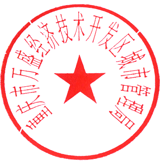                      万盛经开区城市管理局                          2022年8月18日附件1xxx企业加入重庆市万盛经开区限额以下项目备选承包商信息库申请书重庆市万盛经开区              ：本公司认真对照《    征集公告》的要求，符合报名条件，愿意服从国家、重庆市级和万盛经开区相关管理规定，更好地为万盛的经济建设服务，特申请加入xxx资质备选承包商信息库，请批准。                    申请单位：          （盖章）法    人：          （签字）                                 2022年   月    日附件2xxx企业加入重庆市万盛经开区限额以下项目备选承包商信息库承诺书重庆市万盛经开区          ：我公司承诺在万盛经开区限额以下项目入库（中标）后，与建设单位签订合同时，满足以下要求。一是提供现场管理人员名单、对应的证书（复印件加盖公司鲜章）、在本单位近6个月的养老保险参保证明（带有社保部门公章或社保部门的有效电子印章）等资料与入库人员资料一致。二是在合同中约定对“现场管理人员实施到岗考勤（参建各方签字确认），每月到岗不得少于22天，缺勤一天处罚5000元”。三是我公司对所提供资料真实性负责，如有虚假资料，自愿接受贵单位从严从重处理（处罚），并自动退出备选库。                  承诺单位：             (盖章)法    人：             (签字)单位地址：             (详细)联 系 人：             联系电话：                                     2022年  月   日附件3申请加入重庆市万盛经开区限额以下项目备选承包商信息库资料单    位：              （盖章）法    人：              （签字）联系电话：              单位地址：              2022年  月  日附件4备选承包商信息库入库证明兹证明              公司近三年（2019.8.1—至今）无下列违法违规行为：1．无串标、围标、转包、违法分包受到处罚；2．未发生较大工程质量、安全事故受到建设行政主管部门处罚的；3．无拖欠农民工工资；4．未列入“信用中国”失信被执行人名单且在被执行期内；未列入重庆市工程建设领域招投标信用管理重点关注或黑名单且在记分有效期内，未被有关行政部门处以暂停投标资格处罚且在处罚期内，未被市级有关行政部门暂停在渝承揽新业务且在暂停期内。5．无违反法律、行政法规规定的其他行为。              （建设行政主管部门盖章）年   月   日备注：该证明由公司注册地建设行政主管部门盖章。附件5资质证书首次取得时间证明我公司的              资质于    年    月    日由              （行业主管部门）核发。               （建设行政主管部门盖章）年   月   日备注：申请入施工类总承包、专业类承包资质备选库的企业提供该项证明材料（二级及以上资质企业不提供该证明材料）。重庆市万盛经开城市管理局办公室          2022年8月18日印发